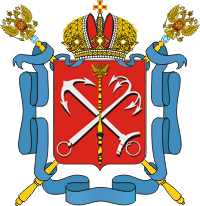 ПРАВИТЕЛЬСТВО САНКТ-ПЕТЕРБУРГАСАНКТ-ПЕТЕРБУРГСКАЯ МЕЖВЕДОМСТВЕННАЯ КОМИССИЯ ПО НАИМЕНОВАНИЯМ (ТОПОНИМИЧЕСКАЯ КОМИССИЯ)ПРОТОКОЛ06.10.2022										                № 2Заседание Санкт-Петербургской межведомственной комиссии по наименованиям (Топонимической комиссии) началось в 16.00 (Невский пр., д. 40).Заседание Комиссии вел: первый заместитель председателя Санкт-Петербургской межведомственной комиссии по наименованиям (Топонимической комиссии), председатель Комитета по культуре Санкт-Петербурга Болтин Ф.Д.ПРИСУТСТВОВАЛИ: Члены Комиссии: 17 человек.ПРИГЛАШЕННЫЕ:ПОВЕСТКА ДНЯ:Об увековечении памяти Гамзатова Р.Г.О присвоении наименования безымянной площади в Невском районе                      Санкт-Петербурга.Об увековечении памяти Лягина В.А.О переименовании СПб ГАУК «Театр «Мюзик-Холл» в СПб ГАУК «Музыкальный театр имени Ф.И. Шаляпина».О присвоении ГБОУ гимназии № 293 Красносельского района Санкт-Петербурга имени Героя Советского Союза Гризодубовой В.С.О присвоении Детской библиотеке иностранной литературы (филиалу № 3)
СПб ГБУК «Центральная городская детская библиотека им. А.С. Пушкина» имени  Яснова М.Д.О переименовании ГБУЗ «Санкт-Петербургский клинический научно-практический центр специализированных видов медицинской помощи (онкологический)» в ГБУЗ «Санкт-Петербургский клинический центр специализированных видов медицинской помощи (онкологический)» имени Напалкова Н.П.Разное.СЛУШАЛИ: Об увековечении памяти Гамзатова Р.Г.Докладчик: Рыжков Андрей Борисович.		В связи с обращением Главы Республики Дагестан Меликова С.А. от 21.04.2022 предлагается рассмотреть вопрос о присвоении безымянному скверу на улице Руставели восточнее пересечения с проспектом Луначарского (ИН 4193) в Калининском районе          Санкт-Петербурга наименования сквер Расула Гамзатова в честь Гамзатова Р.Г. (1923-2003), выдающегося аварского поэта, почетного доктора Санкт-Петербургского государственного университета, Героя Социалистического Труда. Сквер находится поблизости от улицы Руставели и сквера Чингиза Айтматова, и общая топонимическая тематика района связана        с темой культуры.Выступил: Гасанов Гасан Алиевич. Мы искренне благодарны Санкт-Петербургу 
за поддержку предложения увековечить память выдающегося общественного деятеля и поэта Расула Гамзатова. Особая любовь связывала поэта с Северной столицей: здесь он часто бывал, здесь жили многие его друзья – поэты и писатели. Здесь им написано множество произведений, посвященных драматическим дням блокады Ленинграда, радости мирного труда, величию и красоте города на Неве. Расулу Гамзатову было присвоено звание почетного  доктора Санкт-Петербургского государственного университета, на территории которого позднее был установлен памятник. В 2023 году мы будем отмечать 100-летие со дня рождения Расула Гамзатовича Гамзатова. Решение Топонимической комиссии станет данью всеобщего безграничного уважения к человеку широкой души и необыкновенной мудрости, патриоту России. Совместно с администрацией Калининского района готовы участвовать 
в тематическом благоустройстве сквера.ПРОГОЛОСОВАЛИ:За – 17Против –  0Воздержался – 0РЕШИЛИ: Присвоить безымянному скверу на ул. Руставели восточнее пересечения             с пр. Луначарского (ИН 4193) в Калининском районе Санкт-Петербурга наименование сквер Расула Гамзатова.СЛУШАЛИ: О присвоении наименования безымянной площади в Невском районе                      Санкт-Петербурга.Докладчик: Рыжков Андрей Борисович.		В связи с установлением побратимских связей между Санкт-Петербургом    и  Мариуполем и обращением председателя Комитета по культуре Санкт-Петербурга 
Болтина Ф.Д. от 05.08.2022 предлагается рассмотреть вопрос о присвоении безымянной площади на пересечении улицы Бабушкина, улицы Шелгунова и проспекта Александровской Фермы в Невском районе Санкт-Петербурга наименования Мариупольская площадь. 
Часть улицы Шелгунова, примыкающая к площади с востока, в 1941-1962 годах носила название Мариупольская улица. Комитет по градостроительству и архитектуре подтвердил статус площади. Получено согласование администрации Невского района Санкт-Петербурга и Комитета по градостроительству и архитектуре. Выступил: Ханьков Александр Леонидович.  Комитет имущественных отношений 
Санкт-Петербурга в целом поддерживает идею присвоения наименования Мариупольская площадь одному из объектов городской среды Петербурга. Вместе с тем, с предложением Топонимической комиссии о присвоении наименования в границах территории, ограниченной пересечением улицы Бабушкина, улицы Шелгунова и проспекта Александровской Фермы 
в Невском районе Санкт-Петербурга, Комитет имущественных отношений Санкт-Петербурга не согласен, так как контур предлагаемого адресообразующего элемента «Мариупольская площадь» частично располагается в границах находящегося в частной собственности земельного участка, на котором расположена бензоколонка. 		Кроме того, на рассматриваемой территории уже существуют адресообразующие элементы: улица Бабушкина, улица Шелгунова и проспект Александровской Фермы, с использованием которых присвоены адреса всем объектам адресации на рассматриваемой территории. Необходимость в появлении нового адресообразующего элемента в данном месте отсутствует. Присвоение наименования новому адресообразующему элементу, контур которого дублирует прохождение имеющихся элементов улично-дорожной сети, приведет к неоднозначности при выборе адресообразующего элемента и вследствие этого к неверной идентификации объектов на местности.Выступил: Ерофеев Алексей Дмитриевич. Отмечу, что у нас есть много площадей, 
не имеющих собственной адресации. Например, площадь Тургенева. При этом на многих площадях расположены АЗС, что не лишает их статуса площади.ПРОГОЛОСОВАЛИ:За – 15Против –  1Воздержался – 1РЕШИЛИ: Присвоить безымянной площади на пересечении ул. Бабушкина, ул. Шелгунова и пр. Александровской Фермы в Невском районе Санкт-Петербурга наименование Мариупольская пл.СЛУШАЛИ: Об увековечении памяти Лягина В.А.Докладчик: Рыжков Андрей Борисович.		В связи с обращением председателя Комитета по культуре Санкт-Петербурга Болтина Ф.Д. от 31.05.2022 предлагается рассмотреть вопрос о присвоении безымянному скверу на Политехнической улице от улицы Фаворского до дома № 6 по улице Хлопина      (ИН 4179) в Калининском районе Санкт-Петербурга наименования сквер Виктора Лягина 
в честь Героя Советского Союза Лягина В.А. (1908-1943),  разведчика, героически погибшего в тылу врага во время Великой Отечественной войны. Лягин В.А., инженер
по образованию, окончил расположенный вблизи от сквера Ленинградский политехнический институт (ныне Санкт-Петербургский политехнический университет Петра Великого).ПРОГОЛОСОВАЛИ:За – 17Против –  0Воздержался – 0РЕШИЛИ: Присвоить безымянному скверу на Политехнической ул. от ул. Фаворского до дома № 6 по ул. Хлопина (ИН 4179) в Калининском районе Санкт-Петербурга наименование сквер Виктора Лягина.СЛУШАЛИ: О переименовании СПб ГАУК «Театр «Мюзик-Холл» в СПб ГАУК «Музыкальный театр имени Ф.И. Шаляпина».Докладчик: Ерофеев Алексей Дмитриевич.	В связи с обращением директора Санкт-Петербургского государственного автономного учреждения культуры «Театр «Мюзик-холл» (далее – учреждение) 
Стрижак Ю.Н. от 12.05.2022 предлагается рассмотреть вопрос о переименовании учреждения 
в Санкт-Петербургское государственное автономное учреждение культуры «Музыкальный театр имени Ф.И. Шаляпина». Переименование предлагается в честь великого оперного певца, неоднократно выступавшего в оперном зале Народного дома императора Николая II, в здании которого в настоящее время располагается театр «Мюзик-холл».Выступил: Болтин Фёдор Дмитриевич. Необходимо отметить изменение содержания репертуара театра: появились и пользуются большим успехом циклы концертов произведений классической музыки, классические оперы и музыкальные спектакли. Администрация учреждения поддерживает предложение по установке памятника Шаляпину Ф.И. перед зданием театра. К тому же здание театра ждет реконструкция и большой капитальный ремонт. Новое название театра достойно войдет в культурный и общественный обиход. Выступил: Владимирович Алексей Георгиевич. Имя театра «Мюзик-Холл» – часть культурного кода Петербурга, поэтому его переименование нежелательно.Выступил: Рыжков Андрей Борисович. Мне кажется, в данном случае решающую роль 
в принятии решения играет серьезное изменение функциональной составляющей театра, развитие его репертуара, далеко ушедшего от «классического» мюзик-холла. ПРОГОЛОСОВАЛИ:За – 14Против –  1Воздержался – 2РЕШИЛИ: Переименовать Санкт-Петербургское государственное автономное учреждение культуры «Театр «Мюзик-Холл»» в Санкт-Петербургское государственное автономное учреждение культуры «Музыкальный театр им. Ф.И. Шаляпина».СЛУШАЛИ: О присвоении ГБОУ гимназии № 293 Красносельского района       Санкт-Петербурга имени Героя Советского Союза В.С. Гризодубовой.Докладчик: Ерофеев Алексей Дмитриевич.В связи с обращением директора Государственного бюджетного образовательного учреждения гимназии № 293 Красносельского района Баевой И.Г. предлагается рассмотреть вопрос о присвоении учреждению имени Героя Советского Союза В.С. Гризодубовой        (1909-1993), летчицы, установившей пять мировых авиационных рекордов, одной из первых женщин, удостоенных звания Героя Советского Союза, учившейся в Ленинградском институте инженеров гражданского воздушного флота (в настоящее время 
Санкт-Петербургский государственный университет гражданской авиации). Авиаполк под командованием Гризодубовой В.С. за активное участие в Красносельско-Ропшинской наступательной операции в январе 1944 года был удостоен почетного наименования «Красносельский». Учащиеся и педагогический коллектив гимназии ведут исследовательскую работу по изучении биографии Гризодубовой В.С., ее достижений в области авиации. Начата активная работа по организации школьного музея, посвященного Гризодубовой В.С.ПРОГОЛОСОВАЛИ:За – 17Против –  0Воздержался – 0РЕШИЛИ: Присвоить государственному бюджетному образовательному учреждению гимназии № 293 Красносельского района Санкт-Петербурга имя Героя Советского Союза В.С. Гризодубовой.СЛУШАЛИ: О присвоении Детской библиотеке иностранной литературы (филиалу № 3) СПб ГБУК «Центральная городская детская библиотека им. А.С. Пушкина» имени М.Д. Яснова.Докладчик: Ерофеев Алексей Дмитриевич.	В связи с обращением директора Санкт-Петербургского государственного учреждения культуры «Центральная городская детская библиотека им. А.С. Пушкина» 
Королевой С.В. предлагается рассмотреть вопрос о присвоении Детской библиотеке иностранной литературы (филиалу № 3) имени М.Д. Яснова (1946-2020), детского писателя, поэта и переводчика, проживавшего поблизости от библиотеки и активно участвовавшего в ее работе.ПРОГОЛОСОВАЛИ:За – 16Против –  0Воздержался – 1РЕШИЛИ: Присвоить Детской библиотеке иностранной литературы (филиалу № 3)
Санкт-Петербургского государственного бюджетного учреждения культуры «Центральная городская детская библиотека им. А.С. Пушкина» имя М.Д. Яснова.СЛУШАЛИ: О переименовании ГБУЗ «Санкт-Петербургский клинический научно-практический центр специализированных видов медицинской помощи (онкологический)» в ГБУЗ «Санкт-Петербургский клинический центр специализированных видов медицинской помощи (онкологический) имени              Н.П. Напалкова».Докладчик: Ерофеев Алексей Дмитриевич.		В связи с обращением первого заместителя председателя Комитета 
по здравоохранению Сараны А.М. предлагается рассмотреть вопрос о переименовании Государственного бюджетного учреждения здравоохранения «Санкт-Петербургский клинический научно-практический центр специализированных видов медицинской помощи (онкологический)» в  Государственное бюджетное учреждение здравоохранения             «Санкт-Петербургский клинический центр специализированных видов медицинской помощи (онкологический) имени Н.П. Напалкова» в честь Напалкова Н.П. (1932-2008), академика АМН СССР и РАМН, директора Научно-исследовательского института онкологии имени  Н.Н. Петрова в 1974-1989 годах, инициатора создания центра.Выступил: Болтин Фёдор Дмитриевич. Положительное решение будет способствовать удобству посетителей центра, так как в поселке Песочном располагаются различные онкологические учреждения, «именной» центр удобен для ориентирования.
ПРОГОЛОСОВАЛИ:За – 17Против –  0Воздержался – 0РЕШИЛИ: Переименовать Государственное бюджетное учреждение здравоохранения «Санкт-Петербургский клинический научно-практический центр специализированных видов медицинской помощи (онкологический)» в  Государственное бюджетное учреждение здравоохранения «Санкт-Петербургский клинический центр специализированных видов медицинской помощи (онкологический) имени Н.П. Напалкова»Заседание закончилось в 17.00.Первый заместитель председателяТопонимической комиссии, Председатель Комитета по культуреСанкт-Петербурга                                                                                                     Ф.Д. БолтинСекретарь Топонимической комиссии                                                                                      Е.П. ХацкевичБолтин Ф.Д.Председатель Комитета по культуре Санкт-Петербурга, первый заместитель председателя Топонимической комиссии Санкт-ПетербургаАлексеев А.Ю.Ведущий библиотекарь Фундаментальной библиотеки императрицы Марии Федоровны ФГБОУ ВО «Российский государственный педагогический университет 
им. А.И. Герцена»Владимирович А.Г.Эксперт сектора топонимической деятельности отдела экспертизы и методологии в сфере культуры                   СПб ГБУДПО «Институт культурных программ»Гаазе О.В.Директор СПб ГБУДПО «Институт культурных программ»Ерофеев А.Д.Краевед, журналистЛялин В.С.Председатель Комитета по увековечению памяти защитников Отечества и наградам Санкт-Петербургской общественной организации ветеранов (пенсионеров, инвалидов) войны, труда, Вооруженных сил
и правоохранительных органовПлатонов П.В.Историк архитектурыРудая З.А.Ведущий библиотекарь мемориальной библиотеки князя Г.В. Голицына СПб ГБУК «Центральная городская публичная библиотека им. В.В. Маяковского»Рыжков А.Б. Эксперт сектора топонимической деятельности отдела экспертизы и методологии в сфере культуры                  СПб ГБУДПО «Институт культурных программ»Скрелин П.А.Заведующий кафедрой фонетики и методики преподавания иностранных языков филологического факультета Санкт-Петербургского государственного университетаТихомиров Б.Н.Заместитель директора по науке СПб ГБУК «Литературно-мемориальный музей Ф.М. Достоевского» Федоренко З.Е.Заместитель начальника Управления застройки города – начальник отдела развития административных районов Санкт-Петербурга Комитета по градостроительству
и архитектуреФилиппова Ю.А.Начальник отдела культурно-исторического наследия Комитета по культуре Санкт-ПетербургаХаньков А.Л.Заместитель начальника Управления городского кадастра и мониторинга земель – начальник отдела мониторинга
и анализа распределения земель Комитета имущественных отношений Санкт-Петербурга Цветкова Т.В.Главный специалист отдела культурно-исторического наследия Комитета по культуре Санкт-ПетербургаЦивилёв А.Н.Депутат Законодательного Собрания Санкт-ПетербургаЯковлев В.П.Советник при ректорате ФГБОУ ВО
«Санкт-Петербургский государственный институт культуры», советник Губернатора Санкт-Петербурга
на общественных началахХацкевич Е.П.Секретарь Топонимической КомиссииАлександров А.А.Заместитель председателя Комитета по культуре             Санкт-Петербурга Гасанов Г.А.Демченко М.А.Щербакова Н.Т.Руководитель ГБУ Республики Дагестан «Представительство Республики Дагестан 
в Санкт-Петербурге»Консультант вице-губернатора Санкт-Петербурга Пиотровского Б.М.Сотрудник ГБУ Республики Дагестан «Представительство Республики Дагестан в Санкт-Петербурге»